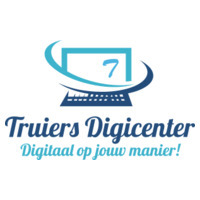 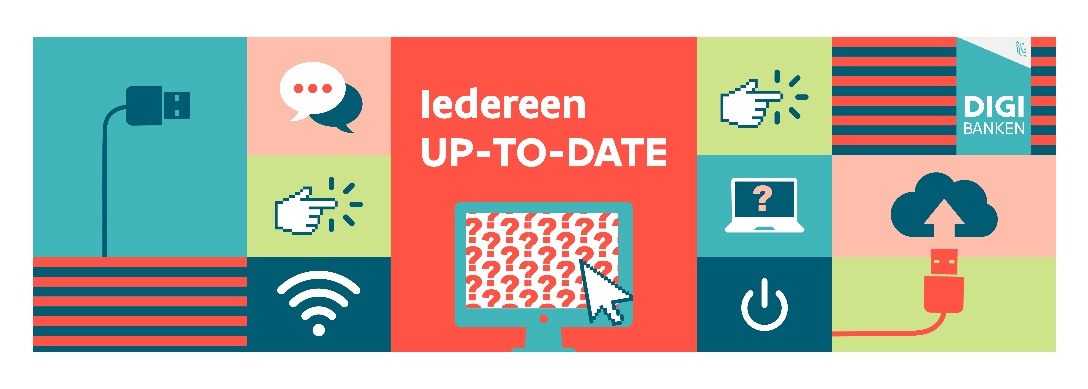 Heb je vragen over …..   Heb je vragen over …..   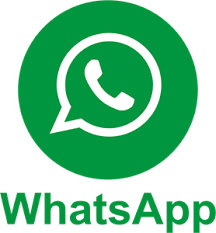 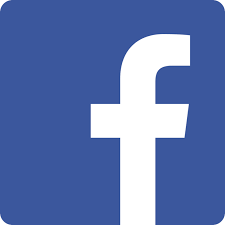 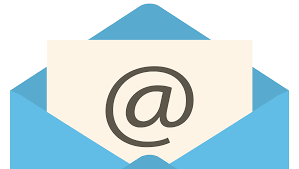 Kan je hulp gebruiken bij de installatie van ….Kan je hulp gebruiken bij de installatie van ….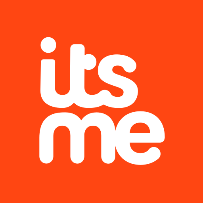 Weet je niet hoe je kan inloggen bij ….Weet je niet hoe je kan inloggen bij ….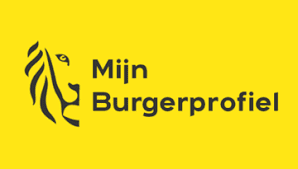 Heb je hulp nodig bij de aanvraag van…Heb je hulp nodig bij de aanvraag van…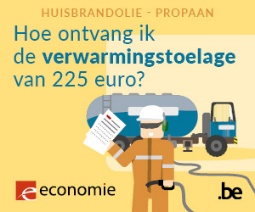 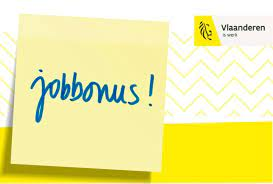 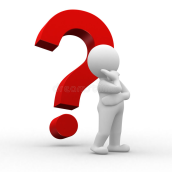 Bezoek het Digipunt Bibliotheek Sint-truiden. Wij bieden tweewekelijks ondersteuning op donderdagvoormiddag van 9u30 tot 11u30.27 april11 mei25 mei8 juni22 juniBezoek het Digipunt Bibliotheek Sint-truiden. Wij bieden tweewekelijks ondersteuning op donderdagvoormiddag van 9u30 tot 11u30.27 april11 mei25 mei8 juni22 juniBezoek het Digipunt Bibliotheek Sint-truiden. Wij bieden tweewekelijks ondersteuning op donderdagvoormiddag van 9u30 tot 11u30.27 april11 mei25 mei8 juni22 juniBezoek het Digipunt Bibliotheek Sint-truiden. Wij bieden tweewekelijks ondersteuning op donderdagvoormiddag van 9u30 tot 11u30.27 april11 mei25 mei8 juni22 juni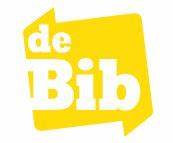 Bibliotheek Sint-TruidenCapucienessenstraat 8, Sint-Truiden011/701 780Info.bibliotheek@sint-truiden.beBibliotheek Sint-TruidenCapucienessenstraat 8, Sint-Truiden011/701 780Info.bibliotheek@sint-truiden.beBibliotheek Sint-TruidenCapucienessenstraat 8, Sint-Truiden011/701 780Info.bibliotheek@sint-truiden.beDeze dienstverlening is gratis!Vergeet niet je identiteitskaart en pincode mee te brengen!Deze dienstverlening is gratis!Vergeet niet je identiteitskaart en pincode mee te brengen!Deze dienstverlening is gratis!Vergeet niet je identiteitskaart en pincode mee te brengen!Deze dienstverlening is gratis!Vergeet niet je identiteitskaart en pincode mee te brengen!Bibliotheek Sint-TruidenCapucienessenstraat 8, Sint-Truiden011/701 780Info.bibliotheek@sint-truiden.beBibliotheek Sint-TruidenCapucienessenstraat 8, Sint-Truiden011/701 780Info.bibliotheek@sint-truiden.beBibliotheek Sint-TruidenCapucienessenstraat 8, Sint-Truiden011/701 780Info.bibliotheek@sint-truiden.be